Методическая разработка урокапо литературному чтению4 классТема:Г. Х. Андерсен «Ромашка»Учитель:	Галеня Ирина ГеоргиевнаГУО «СШ №2, г. Петриков»Цель: показать детям, как происходило рождение сказки в поэтической душе писателя-сказочника, какое место занимали цветы в его удивительных творениях, как светлый и чудесный мир благородства и любви проникает в сердце читателей, закреплять умения выборочного чтения, Способствовать развитию умения устного рисования, речи, мышления учащихся, содействовать воспитанию, бережного отношения к природе.Оборудование: компьютерное приложение к уроку (Приложение 1), аудиокнига Г.Х. Андерсен «Ромашка», тексты сказки Г.Х.Андерсена «Ромашка» у каждого ученика, карточки с деформированным планом и набор иллюстраций для работы в группах.Ход урокаМы обязаны делиться с миром, Что есть в нас! 
Г.Х.Андерсен.Организационный момент.Добро пожаловать, гости дорогие!Давно уж вас мы поджидаем, Без вас речей не начинаем.Прозвенел звонок для нас,Все зашли спокойно в класс.Встали все у парт красиво,Поздоровались учтиво.Тихо сели, спинки прямо,Вижу:  класс наш - хоть куда.Мы начнём  урок, друзья! (На доске картинки разных цветов)Ребята. вы любите цветы? Выберите себе тот цветок, который соответствует вашему настроению в начале урока. Объясните свой выбор. Я рада,  что у вас  хорошее  настроение, это значит, что вы будете активными на уроке. Пожелаем всем успеха –За работу ! В добрый путь!2. Мотивация учебной деятельности.Звучит музыка из балета П.И.Чайковского «Щелкунчик» -«Вальс цветов». Давным-давно жил на свете один удивительный сказочник. Свои сказки он не придумывал, не записывал чернилами на бумажных полях. Нет… эти очень красивые сказки росли у него в саду. И каждое утро вставало солнце, и вода в колодце становилась легкой и розовой, старик брал лейку и поливал розовой водой Восхода свои пока ещё маленькие сказочки. А потом весь день, не разгибая спины, он вырывал злые колючки. И нельзя было иначе. Ведь если только одна колючка тронет красивую сказку, она вырастет колючей и злой. Но, а кому нужна красивая, но злая сказка? Вот потому так и старался сказочный садовник от самого восхода до самого захода солнца. А сказки росли, росли… пускали листочки, цвели нежными цветами. И однажды, созрев, они начинали шептать: «Пора, пора, мой добрый сказочник!» И тут сказочник открывал ворота своего сада и звал всех детей города собирать сказочный урожай. (О.Дриз)- Почему так старался сказочник, работая в своём саду?- Кого из удивительных сказочников вам напомнил садовник? - Перед вами портрет, лучшего в мире сказочника, обаятельного чудака, чистосердечного ребёнка, вдохновенного императора, народного певца – Г.Х. Андерсена.3. Актуализация знаний.1) Беседа об авторе и его произведениях. Игра «Верите ли вы, что…».- А сейчас поиграем в игру «Верите ли вы, что…». Необходимо доказать свои предположения.- Верите ли вы, что первым слушателем сказочных историй Андерсена была мама? (Придуманные собственные сказки рассказывал старому коту Карлу, который часто засыпал, не дослушав самую интересную сказку.)- Верите ли вы, что мальчик на всю жизнь полюбил театр? (да)- Верите ли вы, что Ханс  Кристиан выдумывал свою историю с тем же названием, что было на афише? (Да)- Верите ли вы, что Андерсен  сразу стал писателем? (Нет. Он работал и башмачником, и певцом, и актёром, и танцором.)- Верите ли вы, что сказки «Дюймовочка», «Гадкий утёнок», «Новое платье короля» написал Андерсен? (Да)- Верите ли вы, что Андерсен написал 150 сказок? (156 сказок)- Верите ли вы, что Андерсен был единственным ребёнком в семье, рос в бедности? (Да)- (Родился в семье прачки и сапожника в Дании, в г.Оденсе 2 апреля 1805г. В настоящее время этот день объявлен Международным днём книги).- Верите ли вы, что его никогда не наказывали.(Да)2) – Какие сказки вам запомнились?Кроссворд по сказкам Г.Х.Андерсена.Героиня сказки, которая из-за любви к принцу превратилась в морскую пену. (Русалочка)Замечательная певчая птица, по её имени названа сказка. (Соловей)Как звали очень маленькую героиню? (Дюймовочка)4. Имя мальчика, который умчался в царство льда к Снежной Королеве. (Кай)Этот предмет лежит у меня в шкатулке, он помог принцессе стать женой принца и мешает спать на мягкой постельке. (Горошина)Он был с одной ногой, т.к. его отливали из олова последним, но он стоял на ней так же твёрдо, как другие на двух и оказался самым замечательным из всех. (Солдатик)Из чего шила Элиза рубашки для своих братьев? (Крапива)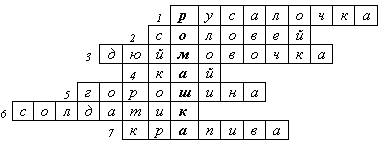 - Какую особенность сказок Андерсена вы заметили? (Они интересные, чистые, поэтичные, светлые, обычное делают необыкновенным, они ироничны, мудры. Серьёзны, в них есть намёк, но его надо понять.)4. Сообщение темы и задач урока. 
- В сказках Андерсена рядом живут слёзы и смех, горе и радость, как в настоящей жизни. Он понимал, что даже самая волшебная сказка должна отражать жизнь.Нам предстоит разобраться в том, что же увидел автор? Что заметил? Что хотел пробудить в сердцах сказкой, которую придумал сам?5. Дыхательная, артикуляционная гимнастика; речевая разминка.!) Дыхательная гимнастика.Упражнение «На цветочной поляне»- Представьте, что вы находитесь на цветочной поляне. Чувствуете восхитительный аромат цветущих растений? Сделайте шумный вдох и выдох.2) Артикуляционная гимнастика.Упражнение «Улыбка»- А теперь представьте, что вам подарили красивый букет цветов. Вы рады и счастлиыв, поэтому улыбаетесь. растяните чуть губы в улыбне, затем верните их в исходное положение, повторите упражнение несколько раз, по-разному растягивая губы в улыбке.3) Речевая гимнастика.- О цветах поют, пишут стихи и даже скороговорки. Вот послушайте.Собирала Маргарита Маргаритке на горе.Растеряла маргариткиМаргарита на горе. (А. Барто)- А теперь прочтите эту скороговорку медленно, быстрее, ещё быстрее.5. Проверка домашнего задания.Чтение сказки «Ромашка». - На прошлом уроке вы прослушали сказу «Ромашка», а сейчас попробуем прочитать её сами и передать то настроение, которое вы почувствовали при чтении.6. Осмысление.- Что можете сказать об этой истории? (Это очень грустная история.)- Почему именно о ней написана сказка, а не о тех пышных и важных цветах?7. Физкультминутка - Давайте немного отдохнём, приляжем на парту, закроем глаза и представим себя персонажем этой сказки, как  сделал бы это Андерсен.  - Кем вы себя представили? Пользуясь книгой можно описать этого героя или место, где это происходило.  *Гимнастика для глаз8. Анализ литературного произведения.- Какой вы увидели ромашку? (Она простой скромный цветок, её не заботило, что она такой простенький бедненький цветочек).- Нравилась ли ромашке её жизнь? Прочитайте, что она думает о себе, своих ощущениях в саду. («Я ведь вижу и слышу всё! Солнышко меня ласкает, ветерок целует! Как я счастлива!»).- А теперь прочитаем описание садовых цветов.- Какими они были? (Они были очень гордыми, считали себя лучше всех, они не замечали маленькую и простую ромашку).- Не показалось ли вам, что цветы в сказках Андерсена - это люди?- Какие слова и выражения из сказки подтверждают эту мысль? («Важничали, раздували щёки, покраснели от досады»).-  Такой прием в литературе называют олицетворением.- А как она относилась к окружающим её цветам? («Она любовалась ими, радовалась за них, никогда никому не завидовала»).- Что чувствовала ромашка, когда жаворонок спустился к ней? Прочитайте.- Они стали друзьями?- Как вы думаете, почему жаворонок спустился не к знатным цветам, а прямёхонько к скромной ромашке? Это было случайно? (Нет, т.к. ромашка - простой верный друг, открытая, жизнерадостная, добрая девочка с золотым сердечком).- Прочитайте, какая была реакция на это у других цветов. (Они завидовали ромашке, не понимали, как птичка прилетела к такому незаметному цветку).- А ромашке было жаль тюльпаны, которые срезала хозяйка.- Вы обратили внимание на противопоставление ромашки гордым и пышным садовым цветам? Обратите внимание на позицию автора. Вы ощущаете его присутствие? (Да, в сказке всё время слышится голос писателя: он любуется ромашкой, восхищается её добрым сердцем, насмешливо относится к пионам.).- Что же было потом? (Судьба снова свела ромашку с жаворонком. Но, увы, это была печальная и последняя история. Жаворонок попадает в западню, ромашка хочет помочь птичке.)- Прочитаем об этом.- О чём думает ромашка, очутившись в клетке с жаворонком? (Она думает не о себе, а о нём).- А другие цветы? (Они были так заняты собой, что ничего не заметили. Андерсен даже не стал писать о них.)- Конец у сказки очень грустный: жаворонок погибает, а что же случилось с ромашкой? (Её выбрасывают на пыльную дорогу). Прочитаем концовку сказки. Какая интонация должна быть при чтении?- Только ли грусть, печаль испытывает читатель? Может быть возникают другие чувства? Какой намёк вы ощущаете? Можем ли мы считать сказку пищей для ума и разума? (Возникают мысли о мальчиках, которые погубили жаворонка, хочется посмотреть на себя со стороны, так ли я всё делаю, хочется защищать всё прекрасное вокруг).8. Закрепление.Моделирование сказки. Работа в группах. У каждой группы конверты с карточками. 
1, 2 группы – восстановите деформированный план.Ромашка распустилась. (Рисунок 1)«Как я счастлива!» (Рисунок 2)Гордые цветы. (Рисунок 3)Встреча с жаворонком. (Рисунок 4)Девушка срезает цветы в саду. (Рисунок 5)Жаворонок в западне. (Рисунок 6)Мальчики выкапывают дёрн с ромашкой. (Рисунок 7)В клетке с жаворонком. (Рисунок 8)Гибель птички. (Рисунок 9) На пыльной дороге. (Рисунок 10)3 группа – 1-5 иллюстрации.4 группа – 6-10 иллюстрации.Защита проектов представителями групп.9. Рефлексия.- Давайте ещё раз вспомним строчки, где жаворонок описывает ромашку. «Какой миленький цветочек в серебряном платьице, с золотым сердечком!»- Как вы думаете, что означает с «золотым сердечком»? (С одной стороны это цвет, с другой - качество характера – доброе сердечко, благородное.)- Что же хотел донести до нас автор? Что мы вынесли для себя из этой истории? (Андерсен хотел, чтобы ромашка была примером для всех, чтобы люди стремились быть добрыми, заботливыми, отзывчивыми, а не такими, как синьоры цветы, чтобы ромашка была для каждого из нас «светлым и чудесным миром благородства».10. Заключение.Заканчивается наш урок, и мне хотелось, чтобы у нас в классе распустилась ещё одна благородная ромашка. Я попрошу вас написать на лепестках ромашки то главное, что вы увидели, почувствовали в сказках Андерсена. Первый лепесток, с вашего позволения, заполню я и напишу: «Сказки Андерсена утверждают светлый и чудесный мир благородства».На доске в помощь слабым ученикам схема формулировки ответа:- Сказки Андерсена учат…- Сказки заставляют задуматься…- В сказках Андерсена живут…Ученики пишут, читают написанное. На доске появляется огромная ромашка, лепестки которой светятся чистотой детских мыслей.- Пусть радостью, добром, благородством светятся ваши сердца, а в память о нашем уроке я дарю вам эти маленькие ромашки. Пусть они напоминают вам о нашей встрече и будут залогом дальнейшей дружбы.11. Домашнее задание.По выбору:нарисовать ромашку и жаворонка;сочинить небольшую сказку о ромашке;придумать другую концовку к сказке «Ромашка».12. Оценивание работы учащихся.- Встаньте, пожалуйста, те, кто мне помогал.- Спасибо вам за урок! 